Deflation Drives Higher Demand for Fruit in March, But Is It Enough?By: Anne-Marie Roerink, President, 210 Analytics 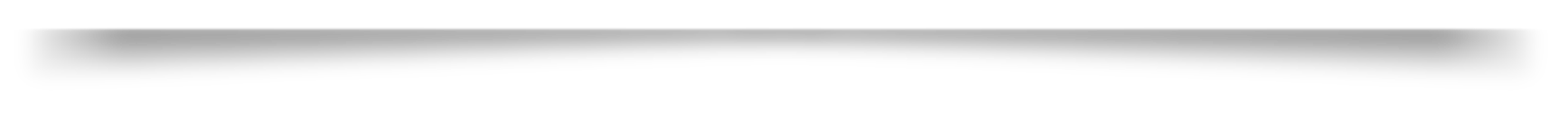 The March MarketplaceFor the first time in many months, inflation for total food and beverages stayed in the single digits. “The March 2023 average price per unit across all foods and beverages and channels increased 9.8% over March 2022,” shared Jonna Parker, Team Lead with Circana (formerly IRI). “However, prices averaged 21.43% above the March 2021 and 27.4% above the March 2020 levels. Salaries are not keeping pace and the grocery marketplace continues to be in flux as consumers move around dollars between channels, products and brands.” Circana, 210 Analytics and the International Fresh Produce Association continue to team up to document the impact on sales patterns in fresh produce. The Bureau of Labor Statistics reported that restaurant prices increased 8.4% in March. Major metropolitan areas such as Detroit, Dallas and Philadelphia, have experienced far greater food and beverage inflation, per the BLS. The U.S. Government Accountability Office reported that low-income households spend an average of 30% of their total income on food. Low-income households over index for the share of meals prepared at home, at an estimated 79.8% of all meals, per the March Circana survey, versus 74.2% for those making $100,000 or more annually. Per the Circana survey, 94% of primary shoppers are concerned about the price increases and preparing meals at home remains one of the chief measures in addition to looking for sales specials and buying private brands. The 2022 record, double-digit gains in store brands seemed to be a tough act to follow. However, the first quarter 2023 shows continued private brand growth with dollar sales up 10.3% across items and channels, twice the gain of national brands that grew 5.6%. The dollar share of private brands rose to 19.1% and the unit share to 20.8%. Double-digit gains in store-brand sales included several fresh departments including bakery (+17.0%), refrigerated (+15.5%) and deli-prepared foods (+12.4%). In the produce department, national brands represented 82% of first quarter sales, reflecting an increase of 0.3% over the first three months of 2022. Private brands had the better performance, up 6.0% over the first quarter. The online grocery market in March posted $8.0 billion in total sales, down 7.6% compared to last year, according to Brick Meets Click. All three areas of delivery, pickup and ship-to-home declined year-on-year. “Growth in the second quarter of 2023 will require firing on all cylinders,” Joe Watson, IFPA’s VP, Retail, Foodservice and Wholesale said. “The March report demonstrates that are pockets of growth when zeroing in on certain meal occasions, commodities, holiday periods, private brands, etc. Winning in the current environment will require a laser sharp focus on delivering operational excellence in everything we do from pricing and assortment decisions to in-store execution.” Inflation InsightsThe price per unit across all foods and beverages in the Circana-measured multi-outlet stores, including supermarkets, club, mass, supercenter, drug and military, increased 9.8% in March (the five weeks ending 4/2/2023), which was down from 11.2% in February and +13.2% in January 2023. Source: Circana, Integrated Fresh, Total US, MULO, average price per unit and % gain versus YA In contrast, March fresh produce prices were relatively flat on a per-pound basis. Fresh fruit prices decreased 2.4% in comparison to March 2022. Vegetable inflation averaged 3.0% in March, which is also down from the 52-week levels. Source: Circana, Integrated Fresh, Total US, MULO, average price per volume and % gain versus YA and 3YAMarch 2023 SalesThe five March 2023 weeks brought $73.2 billion in total food and beverage sales, up 7.0% over March 2022 though units trailed behind. Perishables, including produce, seafood, meat, bakery and deli, had a slightly below-average dollar performance (+4.7%) but had the better unit performance (-6.1%). Source: Circana, Integrated Fresh, Total US, MULOMarch 2023 fresh produce sales reached $7.1 billion, virtually unchanged from March 2022. “Positive unit gains in fruit demonstrate that consumers are starting to respond to the more favorable pricing,” Parker noted.Source: Circana, Integrated Fresh, Total US, MULO, % change vs. year ago.Weekly fresh produce sales averaged between $1.394 billion and $1.442 billion. “March madness is an excellent occasion to extend Super Bowl-type merchandising,” Watson pointed out. Pound sales were down four out of the five weeks with the exception of the middle week. Total Store Comparison“The difference in inflationary levels between fresh, frozen and canned is staggering,” Parker commented. “The average price per unit for fresh was flat versus +23.5% for frozen.” Source: Circana Integrated Fresh, Total US, MULOFresh Produce Dollars versus VolumeFresh produce pound sales have trailed behind year ago levels since March 2021, but got to within 0.5% of year-ago levels in March 2023. However, pound gains seem to be coming at the expense of dollar pressure, where deflation is helping to boost pound sales but not to the extent of staying ahead of year-ago levels in dollars. Source: Source: Circana Integrated Fresh, Total U.S., MULO The more favorable retail prices for fruit resulted in steady volume sales when compared to March 2022. Volume demand for vegetables continued to trend below year ago levels, but moved within 1 percentage point. Source: Circana Integrated Fresh, Total U.S., MULOFresh Fruit Sales  “March sales on the fruit side were a mix of dollar gains and losses and a mix of unit gains and losses,” Parker said. “Avocados are a perfect example of the pricing conundrum in the current marketplace. The average price per pound for avocados was down 28.2% in March 2023 versus March 2022. This prompted a year-on-year increase of 14.5% in pounds, but it meant dollar sales fell by 17.8%.” Other items with increased volume sales were grapes, melons, mandarins and pineapples. Items with increased dollar sales in March 2023 compared with last year were berries, bananas, melons, pineapples and mixed fruit.    Source: Source: Circana Integrated Fresh, Total U.S., MULOFresh Vegetables Sales  “The dollar and unit performance on the vegetable side is equally uneven,” Watson said. “A few items managed to grow both pounds and dollars, being tomatoes, onions and cucumbers.” Carrots kept pounds steady while growing dollar sales by nearly 5%.  The dual power of value versus convenience can be seen in strong sales for both lettuce and salad kits, the number three and four sellers. However, whereas lettuce grew dollar sales, salad kits sales decreased in both pounds and dollars. Source: Source: Circana Integrated Fresh, Total U.S., MULOFresh Produce Absolute Dollar GainsIn March 2023, fresh vegetables added $74.6 million in additional dollars versus March 2022 whereas total fruit lost $84.3 million in sales. While a few fruits made it into the top 10 items that gained the most in dollars, the top three placements go to vegetables. “Pineapples popped back into the top 10 in absolute growth on nearly 10% pound growth,” said Watson.  Source: Circana Integrated Fresh, Total U.S., MULOPerishables PerformanceThe heavy inflation in eggs, cheese, butter, etc. boosted sales for the dairy department by 13.4% to reach $7.0 billion in March 2023. The deli and bakery departments also achieved dollar gains. On the unit side, all departments were down, with seafood experiencing the highest losses, at -4.5%. Source: Circana Integrated Fresh, Total U.S., MULO, fixed and random weight items combined into department viewsWhat’s Next? Circana’s monthly shopper survey looked ahead to the kick off of grilling season:56% of consumers tend to do something special for Memorial Day, led by getting together with friends and family (27%), cookouts (20%), outdoor activities, travel, parties and more. The meal preparation landscape continues to change as well. 82% of consumers bought food from restaurants in the past few weeks, with an uptick in the share who have dined on premise to 52%, edging out takeout, at 51%. 19% of shoppers in the Circana survey believe they will cook meals from scratch more often versus 5% less often. The primary drivers for wanting to cook meals from scratch more often are saving money (68%) and eating healthier meals (59%). Those looking to dial back scratch cooking cite lack of time as their primary reason. The next report, covering April, will be released in mid-May. In addition to the data provided here, the IFPA also provides a look at the floral performance and consumer sentiment. We also encourage you to contact Joe Watson, IFPA’s VP, Retail, Foodservice and Wholesale, at jwatson@freshproduce.com with any questions or concerns. Please recognize the continued dedication of the entire grocery and produce supply chains, from farm to retailer. #produce #joyoffresh #SupermarketSuperHeroes.Date ranges: 2019: 52 weeks ending 12/28/20192020: 52 weeks ending 12/27/20202021: 52 weeks ending 12/26/20212022: 52 weeks ending 1/1/2023Q4 2022: 13 weeks ending 1/1/2023Q1 2023: 13 weeks ending 4/2/2023March 2023: 5 weeks ending 4/2/2023Average price/unit vs. YA20182019202020212022Q4 2022Q1 2023Mar 23Total food & beverages+1.5%+2.0%+5.1%+5.4%+12.5%+13.5%+11.3%+9.8%Price per volume (lbs)Price/volumeChange vs. YAChange vs. 3YATotal fresh produce March 2023$1.90+0.3%+19.8%Total fresh produce latest 52 weeks thru 2/26/23$1.84+6.9%+17.6%Fresh fruit March 2023$1.77-2.4%+19.8% Fresh fruit latest 52 weeks thru 2/26/23$1.69+5.8%+19.4%Fresh vegetables March 2023$2.01+3.0%+20.4%Fresh vegetables latest 52 weeks thru 2/26/23$1.97+7.9%+16.1%March 2023 % changeMarch 2023 % changeMarch 2023 % changeMarch 2023 % changeMarch 2023 % changeLatest 52 weeks % changeLatest 52 weeks % changeLatest 52 weeks % changeLatest 52 weeks % changeDollar sizeDollarsvs. YADollars 
 vs. 2YAUnits
 vs. YAUnits vs. 2YADollarsvs. YADollars 
 vs. 2YAUnits
 vs. YAUnits vs. 2YATotal food & beverages$73.2B+7.0%+11.9%-2.5%-7.7%+9.3%+12.7%-3.1%-6.2%Center-store grocery$36.8B+10.2%+16.3%-3.0%-8.6%+11.5%+15.7%-3.4%-6.6%Total perishables$32.3B+4.7%+10.4%-1.7%-6.1%+8.2%+11.8%-2.7%-5.5%March 2023 % changeMarch 2023 % changeMarch 2023 % changeMarch 2023 % changeMarch 2023 % changeLatest 52 weeks % changeLatest 52 weeks % changeLatest 52 weeks % changeLatest 52 weeks % changeDollar sizeDollarsvs. YADollars 
 vs. 2YAUnits
 vs. YAUnits vs. 2YADollarsvs. YADollars 
 vs. 2YAUnits
 vs. YAUnits vs. 2YATotal fresh produce$7.1B-0.2%+4.1%-0.3%-5.7%+3.9%+6.8%-2.6%-6.3%Fresh fruit$3.4B-2.4%+5.6%+2.0%-0.6%+2.9%+11.0%-1.5%-2.4%Fresh vegetables$3.6B+2.1%+2.7%-1.8%-9.3%+5.0%+2.6%-3.4%-9.3%Produce departmentzDollar 
sales$ vs. YAlbs vs. YAMarch 2023$7.1B-0.2%-0.5%w.e. 3/5/2023$1.442B+1.1%-0.1%w.e. 3/12/2023$1.440B+0.0%-2.0%w.e. 3/19/2023$1.426B+0.8%+1.5%w.e. 3/26/2023$1.397B-1.0%-0.6%w.e. 4/2/2023$1.394B-1.8%-1.1%March 2023Dollar
salesShare of dollarsDollar sales gains vs. YAUnit gains 
vs. YAAverage price per unitIncrease price vs. YAFresh produce department$7.1B78.6%-0.2%-0.3%$2.58+0.1%Frozen fruits and vegetables$841M9.3%+17.2%-5.1%$3.38+23.5%Shelf stable fruits $470M5.2%+6.2%-8.1%$3.44+15.5%Shelf stable vegetables$616M6.8%+6.9%-5.8%$1.52+13.4%Growth over comparable periodGrowth over comparable periodGrowth over comparable periodGrowth over comparable periodGrowth over comparable periodGrowth over comparable periodGrowth over comparable periodGrowth over comparable periodGrowth over comparable period20192020202020212021Q1 22Q2 22Q3 22Q4 22Q1 23Mar 23Vs. YAVs. 2YAFruitFruit   Dollars   Dollars+0%+9%+9%+6.5%+6.5%+10%+4%+4.6%+1.3%-1.2%$3.4B-2.4%+5.6%   Volume   Volume-1%+9%+9%-1.9%-1.9%-4%-5%-5.0%-1.8%-0.7%1.9B+0.0%-4.6%VegetablesVegetables   Dollars   Dollars+4%+15%+15%-1.2%-1.2%+0%+3%+4.8%+6.8%+3.5%$3.6B+2.1%+2.7%   Volume   Volume+2%+14%+14%-5.3%-5.3%-6%-5%-4.7%-1.4%-2.5%1.8B-0.9%-7.9%Top 10 in salesTop 10 in salesMarch 2023March 2023March 2023March 2023Type$ sales$ sales$ sales$ vs. YALbs vs. YAFresh fruit$3.4B$3.4B-2.4%-2.4%+0.0%Berries$906M$906M+1.3%+1.3%-5.4%Apples$433M$433M-3.8%-3.8%-5.2%Grapes$337M$337M-5.5%-5.5%+3.5%Bananas$333M$333M+2.0%+2.0%-0.3%Avocados$227M$227M-17.8%-17.8%+14.5%Melons$222M$222M+4.8%+4.8%+0.6%Mandarins$219M$219M-3.4%-3.4%+6.2%Oranges$137M$137M-12.4%-12.4%-9.6%Pineapples$99M$99M+6.5%+6.5%+9.9%Mixed fruit$96M$96M+1.8%+1.8%-0.9%Top 10 in salesMarch 2023March 2023March 2023March 2023Type$ sales$ vs. YA$ vs. YALbs vs. YAFresh vegetables$3.6B$3.6B+2.1%-0.9%Tomatoes$388M$388M+2.7%+0.1%Potatoes$385M$385M+13.2%-2.1%Salad kits$301M$301M-3.9%-7.8%Lettuce$288M$288M+0.6%-4.7%Onions$263M$263M+4.6%+9.2%Peppers$244M$244M+0.5%-3.3%Cucumbers$148M$148M+9.0%+2.3%Carrots$144M$144M+4.9%-0.0%Broccoli$122M$122M+0.8%-4.4%Mushrooms$117M$117M-7.1%-11.9%Top 10 absoluteMarch 2023March 2023March 2023March 2023dollar growth$ gain$ sales$ salesLbs vs. YAPotatoes+$44.9M+$44.9M$385M-2.1%Cucumbers+$12.2M+$12.2M$148M+2.3%Onions+$11.6M+$11.6M$263M+9.2%Berries+$11.4M+$11.4M$906M-5.4%Melons+$10.2M+$10.2M$221M+0.6%Tomatoes+$10.1M+$10.1M$388M+0.1%Carrots+$6.7M+$6.7M$144M+0.0%Bananas+$6.6M+$6.6M$333M-0.3%Celery+$6.1M+$6.1M$89M-4.7%Pineapples+$6.1M+$6.1M$99M+9.9%PerimeterMarch 2023March 2023March 2023departments$ sales$ vs. YA$ vs. YA$ vs. YAUnits vs. YAMeat dpt.$7.9B$7.9B-0.6%-0.6%-3.2%Produce dpt.$7.1B$7.1B-0.2%-0.2%-0.3%Dairy aisle$7.0B$7.0B+13.4%+13.4%-1.2%Deli dpt.$4.3B$4.3B+5.9%+5.9%-2.7%Bakery dpt.$4.1B$4.1B+10.4%+10.4%-2.7%Seafood dpt.$621M$621M-2.0%-2.0%-4.5%